.Intro: 32 countsRestarts:-	On wall 3 after 8 counts (12:00)On wall 8 after 24 counts (03:00)sEnding:	Wall 11 – first 12 counts – then:Step ¼ R (13-14), cross L (15) (12:00)[1 – 8]	Cross rock, Chasse R, Cross, ¼, ¼ Shuffle R fwd[9 – 16]	Rock fwd R, Shuffle ½ turn R, Rock fwd L, Coaster Step[17 – 24]	Side touch R, Kick ball step, Rock fwd L, Tripple 3/4 turn L[25 – 32]	Rock fwd, Shuffle ½ turn R, Cross back, Coaster StepContact: annettedida@gmail.comLast Update - 1st Oct 2015Rum Is The Reason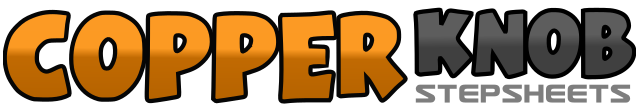 .......Count:32Wall:4Level:Improver / Intermediate.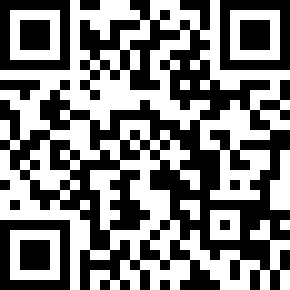 Choreographer:Annette Dida Nielsen (DK) - September 2015Annette Dida Nielsen (DK) - September 2015Annette Dida Nielsen (DK) - September 2015Annette Dida Nielsen (DK) - September 2015Annette Dida Nielsen (DK) - September 2015.Music:Rum Is the Reason - Toby Keith : (Album: 35 mph Town)Rum Is the Reason - Toby Keith : (Album: 35 mph Town)Rum Is the Reason - Toby Keith : (Album: 35 mph Town)Rum Is the Reason - Toby Keith : (Album: 35 mph Town)Rum Is the Reason - Toby Keith : (Album: 35 mph Town)........1-2Cross rock R over L, recover weight on L3&4Step R to R side, step L beside R, step R to R side5-6Cross L over R, Turn ¼ by stepping R back7&8Turn ¼ L and shuffle fwd on L (06:00)1-2Rock fwd R, Recover on L3&4Shuffle making 1/2 turn R stepping R. L. R (12:00)5-6Rock fwd L, Recover on R7&8Step L back, Close R beside L, Step L fwd1-2Step R to R, Touch L beside R3&4Kick L fwd, Step L next to R, Step R a small step fwd5-6Rock fwd L, Recover on R7&8Make in place a ¾ turn L stepping L R L (03:00)1-2Rock fwd R, Recover on L3&4Shuffle making 1/2 turn R stepping R L R (09:00)5-6Cross L over R, Step R back7&8Step L back, Close R beside L, Step L fwd